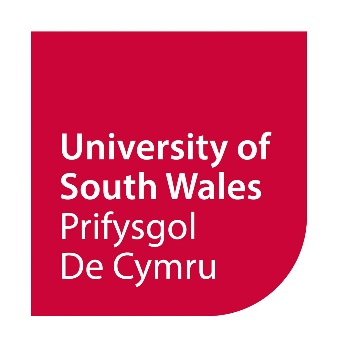 Cais am Statws Athro Cydnabyddedig (RTS)Dylid cyflwyno ffurflenni ar ffurf MSWord trwy e-bost. Rhaid i ymgeiswyr gynnwys CV cyfredol gyda'r ffurflen.
Mae'r ffurflen mewn tair rhan:A. 	Manylion personol a manylion y ddarpariaeth y ceisir cymeradwyaeth ar ei chyfer.  Defnyddir ywybodaeth hon i alluogi mynediad i'r System Blackboard unwaith y bydd RTS wedi'i gymeradwyo.
B. 	Datganiad personol sy'n mynd i'r afael yn benodol â'r meini prawf ar gyfer RTS.

C. 	Penderfyniad y Brifysgol gyda rhesymau yn erbyn meini prawf cymeradwyo.Rhan A.Manylion PersonolCeisio CymeradwyaethRhan B.Datganiad PersonolRhaid i'r datganiad hwn gysylltu'ch gwybodaeth a'ch profiad yn benodol â'r meini prawf cyhoeddedig ar gyfer ennill RTS.  Ni fydd disgwyl i ymgeiswyr fodloni'r pedwar maen prawf cyffredinol o reidrwydd, ond rhaid i chi allu dangos gallu parhaus i gyflawni ar y lefel a'r maes pwnc y gwnaed cais amdano.  Disgwylir i staff fodloni'r gofynion a wneir gan staff Prifysgol De Cymru mewn meysydd pwnc tebyg ac ar lefelau addysg uwch tebyg.

Dylai'r datganiad gael ei drefnu o dan y penawdau canlynol, sy'n cyfateb i feini prawf RTS.1.	Cymwysterau ffurfiol yn erbyn y lefel a'r meysydd pwnc
	(Sylwch: dylai'r cymhwyster/cymwysterau academaidd fod fel arfer mewn pwnc perthnasol ac ar lefel uwch na'r hyn sy'n cael ei ddysgu)2.	Ymgysylltiad ag ysgolheictod, ymchwil, ymgynghori neu weithgaredd proffesiynol sy'n briodol i'r lefel a'r meysydd pwnc (o fewn y 5 mlynedd diwethaf)3.	Profiad o addysgu ar y lefelau ac yn y meysydd pwnc
(Sylwch: fel rheol dylai'r ymgeisydd feddu ar gymhwyster addysgu)Tystiolaeth o ddatblygiad addysgu llwyddiannus, dychmygus neu arloesolRhan C.Penderfyniad PDC 						(At Ddefnydd y Brifysgol yn Unig)Argymhelliad y Rheolwr Pwnc Academaidd:Penderfyniad FQAC:Teitl:Enw Cyntaf:Enw Cyntaf:Diwrnod a Mis Geni:Cyfenw:Cyfenw:Sefydliad:Teitl swydd:Ffôn gwaith:E-bost gwaith:E-bost gwaith:A yw hwn yn gais RTS newydd (nid ydych wedi gwneud cais am RTS o'r blaen)?A yw hwn yn gais RTS newydd (nid ydych wedi gwneud cais am RTS o'r blaen)?A yw hwn yn gais RTS newydd (nid ydych wedi gwneud cais am RTS o'r blaen)?A yw hwn yn gais RTS newydd (nid ydych wedi gwneud cais am RTS o'r blaen)?A yw hwn yn gais RTS newydd (nid ydych wedi gwneud cais am RTS o'r blaen)?A yw hwn yn gais RTS newydd (nid ydych wedi gwneud cais am RTS o'r blaen)?A yw hwn yn gais RTS newydd (nid ydych wedi gwneud cais am RTS o'r blaen)?A yw hwn yn gais RTS newydd (nid ydych wedi gwneud cais am RTS o'r blaen)?A yw hwn yn gais RTS newydd (nid ydych wedi gwneud cais am RTS o'r blaen)?A yw hwn yn gais RTS newydd (nid ydych wedi gwneud cais am RTS o'r blaen)?Ydy/Nac ydyYdy/Nac ydyYdy/Nac ydyYdy/Nac ydyYdy/Nac ydyCyfadran Prifysgol (rhowch gylch):Cyfadran Prifysgol (rhowch gylch):FBSFBSFBSFCIFCIFCIFCESFCESFCESFCESFLSEFLSEFLSELefel (ticiwch bob un sy’n berthnasol):Lefel (ticiwch bob un sy’n berthnasol):3445667Rhestrwch bob cwrs:Rhestrwch bob cwrs:Rhestrwch bob cwrs:Rhestrwch bob cwrs:Rhestrwch bob cwrs:Rhestrwch bob cwrs:Rhestrwch bob cwrs:Rhestrwch bob cwrs:Rhestrwch bob cwrs:Rhestrwch bob cwrs:Rhestrwch bob cwrs:Rhestrwch bob cwrs:Rhestrwch bob cwrs:Rhestrwch bob cwrs:Rhestrwch bob cwrs:Rhestrwch bob teitl modiwl a chodau:Rhestrwch bob teitl modiwl a chodau:Rhestrwch bob teitl modiwl a chodau:Rhestrwch bob teitl modiwl a chodau:Rhestrwch bob teitl modiwl a chodau:Rhestrwch bob teitl modiwl a chodau:Rhestrwch bob teitl modiwl a chodau:Rhestrwch bob teitl modiwl a chodau:Rhestrwch bob teitl modiwl a chodau:Rhestrwch bob teitl modiwl a chodau:Rhestrwch bob teitl modiwl a chodau:Rhestrwch bob teitl modiwl a chodau:Rhestrwch bob teitl modiwl a chodau:Rhestrwch bob teitl modiwl a chodau:Rhestrwch bob teitl modiwl a chodau:Cod:Teitl:Teitl:Teitl:Teitl:Teitl:Teitl:Teitl:Teitl:Teitl:Teitl:Teitl:Teitl:Teitl:Teitl:Cod:Teitl:Teitl:Teitl:Teitl:Teitl:Teitl:Teitl:Teitl:Teitl:Teitl:Teitl:Teitl:Teitl:Teitl:Cod:Teitl:Teitl:Teitl:Teitl:Teitl:Teitl:Teitl:Teitl:Teitl:Teitl:Teitl:Teitl:Teitl:Teitl:Cod:Teitl:Teitl:Teitl:Teitl:Teitl:Teitl:Teitl:Teitl:Teitl:Teitl:Teitl:Teitl:Teitl:Teitl:Cod:Teitl:Teitl:Teitl:Teitl:Teitl:Teitl:Teitl:Teitl:Teitl:Teitl:Teitl:Teitl:Teitl:Teitl:Dyddiad dechrau addysgu:Dyddiad dechrau addysgu:Llofnod:Dyddiad:CymhwysterDyddiad dyfarnuCorff DyfarnuMath (ymchwil, ac yn y blaen)Gweithgareddau a gyflawnwydPerthnasedd i statws RTS  Cymhwyster addysguCorff DyfarnuDyddiadSefydliad(au) lle y’i dysgwyd a  dyddiadauCwrs/Cyrsiau/Modiwlau a addysgwydLefel yr addysgwyd (h.y. cyrsiau ôl-raddedig, israddedig, uwchradd neu hyfforddiant)Ardal DdatblyguDyddiadPerthnasedd i statws RTSArgymhelliadArgymhelliadArgymhelliadArgymhelliadArgymhelliadRheswm/ManylionRheswm/ManylionCymeradwyoIeNageCymeradwyo gydag amodauIeNageGwrthodIeNageGohiriedig hyd nes y ceir gwybodaeth ychwanegol.IeNageEnwDyddiadCymeradwyo argymhelliadIeNageSylwadau (os oes angen)Enw Cadeirydd AFQAC Dyddiad